GUÍA DE CIENCIAS NATURALES  ¿Qué necesito saber?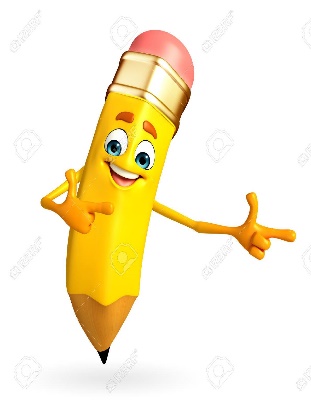 Entonces:Identificar: se refiere a la acción de reconocer si una persona o una cosa es lo que se está buscando, estás deberán contar con ciertos rasgos característicos que serán identificables para quien los precisa reconocer.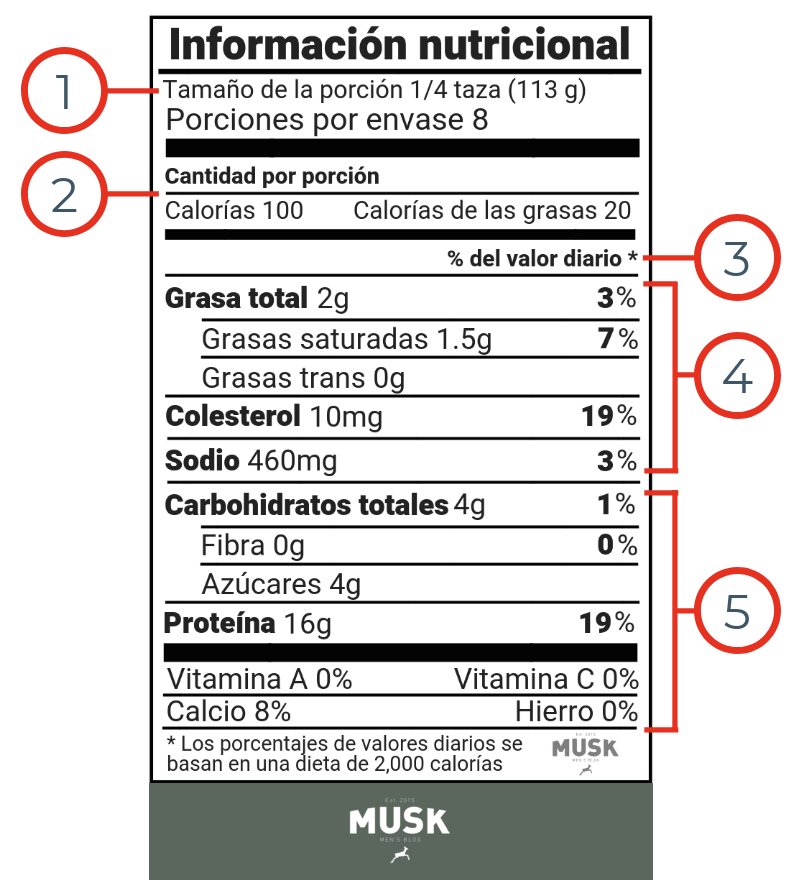 1.- significa que un envase tiene 8 raciones 2.- cada porción tiene 100 calorías. En este caso este envase si se come completo consumirías 800 calorías.3.- los números 3-4 -y 5 indican lo que se puede consumir diariamente de estos nutrientes.Bien ahora deberás buscar 3 envases o etiquetas de diferentes productos que consumes o que se encuentren en su casa y analízalos como se indica arriba. Puedes recurrir a tu guía anterior para recordar los contenidos y conceptos necesarios para esta guía, relacionados con los nutrientes.De los alimentos analizados ¿Cuál te parece con mayor aporte nutricional? ¿Por qué?Para reflexionar ¿De qué sirve reconocer la información nutricional de los alimentos?________________________________________________________________________________________________________________________________________________________________________________________________________________________________________________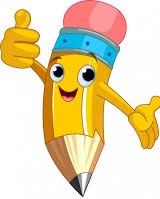 Autoevaluaciòn o Reflexión personal sobre la actividad: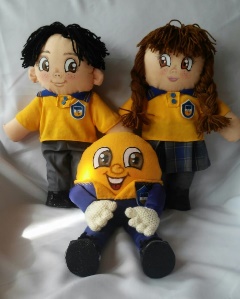 1.- ¿Qué fue lo más difícil de este trabajo? ¿Por qué?…………………………………………………………………………………………………………………..Recuerda enviar una foto al whatsapp del trabajo realizadoNombre:Curso: 8°A   Fecha: semana N° 4¿QUÉ APRENDEREMOS?¿QUÉ APRENDEREMOS?¿QUÉ APRENDEREMOS?Objetivo (s): Investigar experimentalmente y explicar las características de los nutrientes (carbohidratos, proteínas, grasas, vitaminas, minerales y agua) en los alimentos y sus efectos para la salud humana. OA6Objetivo (s): Investigar experimentalmente y explicar las características de los nutrientes (carbohidratos, proteínas, grasas, vitaminas, minerales y agua) en los alimentos y sus efectos para la salud humana. OA6Objetivo (s): Investigar experimentalmente y explicar las características de los nutrientes (carbohidratos, proteínas, grasas, vitaminas, minerales y agua) en los alimentos y sus efectos para la salud humana. OA6Contenidos: Información nutricional de alimentos Contenidos: Información nutricional de alimentos Contenidos: Información nutricional de alimentos Objetivo de la semana: Identificar la información nutricional del etiquetado de alimentos para seleccionar los que son saludables a través del desarrollo de una guía.Objetivo de la semana: Identificar la información nutricional del etiquetado de alimentos para seleccionar los que son saludables a través del desarrollo de una guía.Objetivo de la semana: Identificar la información nutricional del etiquetado de alimentos para seleccionar los que son saludables a través del desarrollo de una guía.Habilidad: identificarHabilidad: identificarHabilidad: identificarInformación nutricional: El valor nutricional de los alimentos está relacionado con el contenido energético de los nutrientes. Se refiere siempre para una cantidad de 100 gramos ó 100 ml del alimentoENVASE 1.NOMBRE:ENVASE 2NOMBRE:ENVASE 3NOMBRE